Utförare: 	Utlysnings-ID: 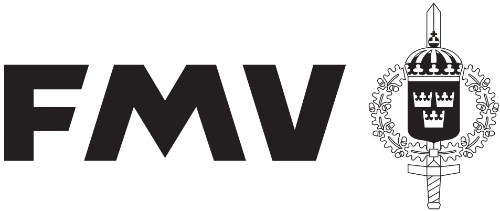 European Defence Fund (EDF)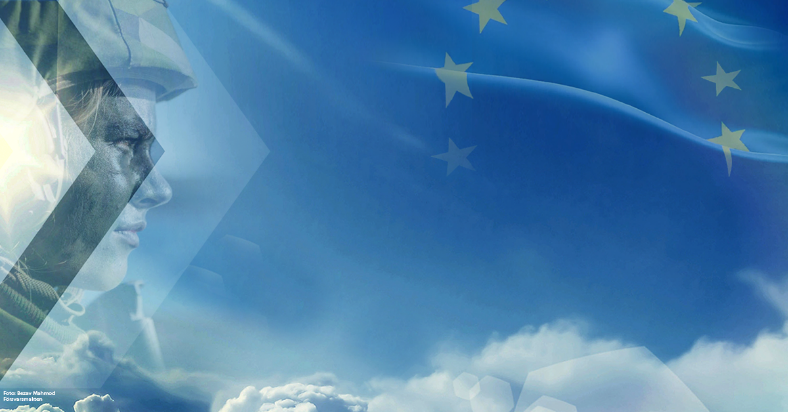 Foto: Bezav Mahmod, Försvarsmakten, Uppgifterna i formuläret ligger till grund för den inledande dialogen med FMV om statligt stöd för medverkan i EDF 2023. FMV önskar efter inlämnad projektansökan bli informerad om detta och eventuella slutliga belopp för bidrag och medfinansiering. För regler om deltagande i projektansökningar hänvisas till programmets förordning, arbetsprogram, mall för projektansökningar, Model Grant Agreement m m. En preliminär ansökan ska ha inkommit till EDF-kontoret senast den 26 juni 2023.Slutlig ansökan om stöd skickas in till EDF-kontoret edf@fmv.se senast den 12 september 2023.Innehållsförteckning Anvisningar för att fylla i formuläretFyll i formuläret noggrant då uppgifterna ligger till grund för den rekommendation FMV kommer att ge till Försvarsmakten om att medfinansiera projektet. För projektansökningar där flera svenska utförare deltar ska endast ett formulär skickas in av den utförare som är utsedd att vara sammanhållande.Dokumentfiler ska namnges enligt följande struktur:Organisationsnamn_Utlysnings-ID_Projektakronym_DatumExempel: Svenska bandvagnar AB_EDF-2023-GROUND-D-BAIO_IUGAV_2023.06.22 ÄndringshistorikLägg till fler rader vid behov.Sekretessbelagd informationAnge här om sekretessbelagd information lämnas i detta dokument och hänvisa till aktuellt lagrum (kapitel:paragraf) i OSL (Offentlighets- och sekretesslagen (2009:400)).Svenska utförare och ägarförhållandenFullständigt organisationsnamn och i projektet använd förkortning. Om det finns flera svenska utförare ska samtliga nämnas och det ska framgå vem som är sammanhållande.Deklaration av ägarförhållanden är obligatorisk för alla utförare. Deklarationen görs i mallen för ”Ownership Control Declaration” och bifogas denna ansökan.Eventuellt redan etablerade kontakter på FMV – Namn, verksamhetsområde/central stab /EDF-kontoret, e-postadress och telefonnummer:Eventuellt redan etablerade kontakter på Försvarsmakten – Namn, stab/avdelning,e-postadress och telefonnummer: samt , . Typ av aktivitet/-er som projektet omfattar kryssas i nedan:Generating knowledge	☐Integrating knowledge	☐Studies	☐Design	☐Prototyping	☐Testing	☐Qualification	☐Certification	☐Life-cycle technologies	Svensk utförares roll och uppgifter:Beskriv den roll (t.ex. arbetspaketledare) och de delar av projektet som svensk konsortiemedlem deltar i. Svenska och ev. tredjelandskontrollerade utförare som kommer vara delaktiga i projektet (utanför konsortiet): T.ex. svenska underleverantörer eller ev. tredjelandskontrollerade utförare som levererar tjänster/produkter av betydelse för projektet..Behov av deklarationer från staten kryssas i nedan:Cofinancing Declaration …………………………………………………………………………………☐Konsortiet ska genom deklarationen visa att kostnader för ett projekt som inte täcks av unionsstödet täcks av annan finansiering, såsom bidrag från MS/Norge eller medfinansiering från rättsliga entiteter (utförare). Vid statlig medfinansiering fyller FMV i och undertecknar en sådan deklaration. Utföraren svarar sedan för den fortsatta hanteringen. Harmonised Defence Capability Requirements Declaration …………………………..☐Designaktiviteter inom ett projekt måste baseras på harmoniserade försvarsförmågekrav som minst två MS/Norge gemensamt kommit överens om. Såvida projektet innehåller projekttypen studie räcker det att projektet syftar till att utveckla dylika krav. Vid statlig medfinansiering fyller FMV i och undertecknar en sådan deklaration. Utföraren svarar sedan för den fortsatta hanteringen. Declaration on procurement intent and common technical specifications………☐För systemprototyper och verksamhet på högre TRL-nivå måste minst två MS/Norge avse att upphandla den slutliga produkten eller använda tekniken på ett samordnat sätt, inklusive genom gemensam upphandling i tillämpliga fall. Verksamheten måste grundas på gemensamma tekniska specifikationer som överenskommits mellan de MS/Norge som ska medfinansiera projektet eller som avser att gemensamt upphandla den slutliga produkten eller att gemensamt använda tekniken. Såvida aktiviteten innehåller projekttypen design räcker det att åtgärden syftar till att utveckla dylika specifikationer. Vid statlig medfinansiering fyller FMV i och undertecknar en sådan deklaration. Utföraren svarar sedan för den fortsatta hanteringen.Actual indirect cost methodology Declaration ……………………………………………….☐Obligatorisk  om utföraren har möjlighet att nyttja art. 15.2 för stödberättigande indirekta kostnader. Deklarationen fylls i och undertecknas av utförare. Därefter kompletterar FMV deklarationen och lämnar en försäkran. Utföraren svarar sedan för den fortsatta hanteringen.Guarantees regarding applicants controlled by a third country  …………………….☐Den tredjelandskontrollerade utföraren deklarerar sin status och signerar därefter dokumentet. Avtalet (Agreement between the FMV and a Legal entity controlled by third country) mellan FMV och den tredjelandskontrollerade utföraren måste tecknas innan FMV kan lämna en försäkran (approval) av detta dokument.Agreement between the FMV and a Legal entity
 controlled by third country	☐För att FMV ska kunna utfärda en tredjelandsgaranti behöver ett avtal mellan FMV och den tredjelandskontrollerade utföraren tecknas.Other (t.ex. Letter of Support (LoS)	Specificera krav och typ av stöddokument (för ”Other” ovan):Uppskattade kostnader och EDF-bidrag för projektetStödberättigade direkta kostnader (Obs! Ev bonusar ska ej tas med)Stödberättigade indirekta kostnader (Fyll i belopp under valt alternativ för beräkning av stödberättigade indirekta kostnader (art.15:1 eller art. 15:2 i EDF-förordningen)Totalkostnad (Summan av stödberättigade direkta och indirekta kostnader enl. vad som fyllts i ovan)Finansiering utöver EDF-bidrag..Beskriv hur svenska andelen av projektet bidrar till målbilden i bilagd myndighetsgemensam målbild. Beskriv även hur projektet som helhet bidrar till den samma målbilden.Svenska utförare och ägarförhållandenKontaktuppgifter (till samtliga utförare)Delgivning av informationProjektinformationSäkerhetsskyddUtförarens värdering av projektet utifrån myndigheternas EDF-målbildVersionDatum ÄndringSida12023-MM-DD--22023-MM-DDXXXYYYSlutlig2023-MM-DDXXXYYYStödberättigade direkta och indirekta kostnaderTotalkostnad (EUR)Totalt EDF-bidrag exkl.bonusHela konsortietSvenska utförare EDF-bidrag för EU-stödberättigade direkta kostnader (EUR)Faktiska direkta kostnader (endast om högre än EDF-bidraget) (EUR)TotaltSvenska utförare Alt 1 Schablonsats 25%  (art. 15:1)Kostnad i (EUR)Alt 2 Faktiska indirekta kostnader (art. 15:2)Kostnad i (EUR)TotaltSvenska utförare Totalkostnad (EUR)EDF-bidrag (EUR) exkl. bonusTotaltSvenska utförare Finansiering genom egna medel (EUR)Behov av statlig medfinansiering (EUR)TotaltSvenska utförares totalkostnad i procent av hela konsortiets totalkostnadSvenska utförares EDF-bidrag i % av deras totalkostnad